Wyngate PTA Science Fair!Thurs Feb 18th7:00 PM - 8:30 PM
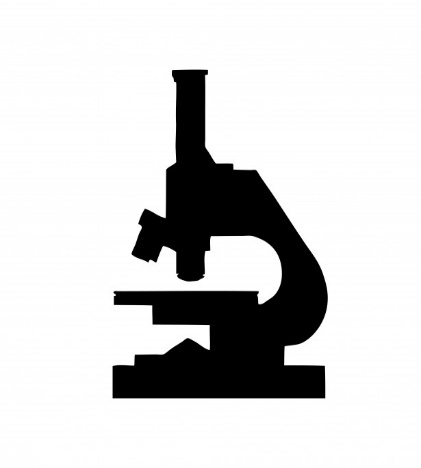 Think up a question, test your hypothesis, write up your study results, draw pictures, bring demonstrations to show your results. Don’t want to do an experiment? Try your hand at interviewing a scientist and presenting your interview at the fair. You could describe what they had to study in school. Find out how they got interested in science. Describe their work now. Pictures are always a plus!Your presentation must fit on a table in about a 3 foot wide space. We won’t have any way to hang up your presentation – so if you want it to be upright be sure you put it on a self supporting presentation board.Children can work alone or in a group from the same or different grade. This is fun and non-competitive, all students receive a certificate. Projects can be set up on the day of the science fair after 6:30  PM in the All Purpose Room and Gym.***Mad Science will have a demonstration from 7-8 PM and Candy Catapult is back by popular demand.***Also be sure to visit the 5th Grade Bake Sale
Sign up your child via signup genius: http://www.signupgenius.com/go/60b0845aea9229-science2NIchole South (nbs99@msn.com)Jennifer Kefer (jenniferkefer@gmail.com) 